This form, along with documents listed in Section IV, must be forwarded to client and guardian or NSA.Based on a review of your records and conversations with you and others involved in your care, DDA has made the following determinations, effective as of the date of this notice.DDA has determined that:You do	do not	have an intellectual disability or related condition, as defined in federal regulations (42 C.F.R.§483.102(3) and 42 C.F.R. §435.1010).You do	do not	meet the requirements for nursing facility level of care, as defined in WAC 388-106-0355.If you have an intellectual disability or related condition and you meet the requirements for nursing facility level of care, you do	do not	currently require specialized services in order to acquire skills or behaviors that will enable you to function with as much self-determination and independence as possible, and/or in order to prevent or slow the loss of your current functional status, while you reside at a nursing facility.o	If you have not been determined to require specialized services, that determination is based on the following reason(s):You have a serious physical illness which results in a level of impairment so severe that you are not expected to benefit from specialized services.You have a diagnosis of dementia which results in a level of impairment so severe that you are not expected to benefit from specialized services.You are experiencing a delirium that prevents an accurate diagnosis.DDA has not identified any services in addition to services provided by the nursing facility that will assist you to function with as much independence as possible, and/or prevent or slow any loss of your functional ability.You are entering the nursing facility for 30 days or less to provide respite to in-home caregivers.  You are entering the nursing facility for 7 days or less in an emergency situation requiring protective services.Your specialized service(s) is/are terminated for the following reason(s): You or your representative have requested this action.The service goal or maximum therapeutic benefit of the service has been reached.Specialized services will be arranged or provided by DDA per 42 C.F.R. §483.120.This action is being taken per the following authority:WAC 388-106-0355Am I eligible for nursing facility care services?WAC 388-97-1920Preadmission screening—Level I. WAC 388-97-2000WAC 388-97-1960Preadmission screening—Level II.Your Appeal RightsYou have ninety (90) days from the receipt of this notice to appeal any of the following decisions:That you do not have an intellectual disability or related condition;That you do not meet the requirements for nursing facility level of care; orThat you are not in need of specialized services.You have the following rights:To decline or terminate services at any time.To have another person represent you (DSHS does not pay for attorneys, but free or low cost legal assistance may be available in your community. For additional information call 1-888-201-1014);To receive copies of all information used by DDA in making its decisions, and to view and copy your ADSA file (except for any documents that are exempt from disclosure under state or federal law or parts of the file that contain confidential information about other clients). Your assessor can assist you to obtain this information;To submit documents into evidence;To testify at the hearing and to present witnesses to testify on your behalf; andTo cross examine witnesses testifying for the department.A form for requesting an administrative hearing is included.Residential ServicesResidential programs and services that may be available to DDA clients include:Adult Family HomesAdult Family Homes are regular neighborhood homes where staff assumes responsibility for the safety and well-being of the adult. A room, meals, laundry, supervision and varying levels of assistance with care are provided. Some provide occasional nursing care. Some offer specialized care for people with mental health issues, developmental disabilities or dementia. The home can have two to six residents and is licensed by the state.Alternative Living ServicesAlternative Living Services are instructional services provided by an individual contractor. The service focuses on community-based individualized training to enable a client to live as independently as possible with minimal residential services.Community Protection ProgramThe DDA Community Protection Program provides intensive 24-hour supervision for clients who have been identified as posing a risk to their community due to the crimes they have committed. This program is an opportunity for participants to live successfully in the community and continue to remain out of prison or other justice system settings.Environmental and programmatic safeguards are in place to protect neighbors and community members, to the extent possible, from behaviors that pose a risk to people or property and/or interfere with the rights of others. This structured, specialized environment gives participants the opportunity to make positive choices to resolve or manage the behaviors that require intensive intervention and supervision.Companion HomesCompanion Homes provide residential services and supports in an adult foster care model to no more than one adult DDA client. The services are offered in a regular family residence approved by DDA to assure client health, safety, and well-being. DDA reimburses the provider for the instruction and support service. Companion homes provide 24-hour available supervision.Group HomesGroup Homes are community-based residences serving two or more adult clients and are licensed as either an assisted living facility or an adult family home. Group Homes contract with DDA to provide 24-hour instruction and support. The provider owns or leases the facility. Clients must pay participation for room and board to the service provider.Supported Living ServicesSupported Living services offer instruction and support to persons who live in their own homes in the community. Supports may vary from a few hours per month up to 24 hours per day of one-to-one support. Clients pay for their own rent, food, and other personal expenses. DDA contracts with private agencies to provide Supported Living services.State Operated Living Alternatives (SOLA)SOLA programs offer Supported Living services. SOLA programs are operated by DDA with state employees providing instruction and support to clients.Voluntary Placement Services (VPS)Voluntary Placement Services offer a variety of supports to eligible children living in a licensed setting outside the family home, when the placement is due solely to the child's disability (RCW 74.13.350). Services may include:Case management by a DDA social workerResidence in a DSHS Division of Licensed Resources (DLR) foster home, group care facility, or staffed residential homeRespite care to the licensed providerNursing, therapies and behavior supports not already covered through Foster Care Medical Unit (FCMU) or schoolsShared Parenting Plan with the provider and the child's biological/adoptive parent that is designed and implemented to support the family unit while the child lives outside the family home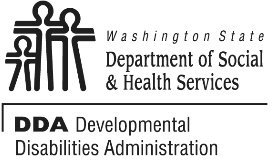 DEVELOPMENTAL DISABILITIES ADMINISTRATION REQUEST FOR HEARINGPer Chapter 182-526 for DSHS hearing rules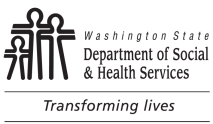 Level II Pre-Admission Screening and Resident Review (PASRR) Follow-UpNAMENAMELevel II Pre-Admission Screening and Resident Review (PASRR) Follow-UpFACILITY NAMEFACILITY NAMELevel II Pre-Admission Screening and Resident Review (PASRR) Follow-UpADDRESS LINE 1ADDRESS LINE 1This review applies to all individuals who are confirmed to have an intellectual disability or related condition and who continue to reside in a nursing facility (NF) 90 days after the admission Level II or a significant change Level II. Follow-up will occur within 90 days of the Level II, and at least every six months thereafter, as long as the person remains in the nursing facility.This review applies to all individuals who are confirmed to have an intellectual disability or related condition and who continue to reside in a nursing facility (NF) 90 days after the admission Level II or a significant change Level II. Follow-up will occur within 90 days of the Level II, and at least every six months thereafter, as long as the person remains in the nursing facility.ADDRESS LINE 2ADDRESS LINE 2This review applies to all individuals who are confirmed to have an intellectual disability or related condition and who continue to reside in a nursing facility (NF) 90 days after the admission Level II or a significant change Level II. Follow-up will occur within 90 days of the Level II, and at least every six months thereafter, as long as the person remains in the nursing facility.This review applies to all individuals who are confirmed to have an intellectual disability or related condition and who continue to reside in a nursing facility (NF) 90 days after the admission Level II or a significant change Level II. Follow-up will occur within 90 days of the Level II, and at least every six months thereafter, as long as the person remains in the nursing facility.ADSA IDDATE OF BIRTH (MM/DD/YYYY)PASRR ASSESSORPASRR ASSESSORPHONE (WITH AREA CODE)PHONE (WITH AREA CODE)Admission Level II Significant change Level IIDate of admission:Date of most recent Level II:Date of previous follow-up:For a significant change, indicate thedate of the significant change:   	 Follow-up date:   	Admission Level II Significant change Level IIDate of admission:Date of most recent Level II:Date of previous follow-up:For a significant change, indicate thedate of the significant change:   	 Follow-up date:   	LEGAL REPRESENTATIVE OR NSALEGAL REPRESENTATIVE OR NSAAdmission Level II Significant change Level IIDate of admission:Date of most recent Level II:Date of previous follow-up:For a significant change, indicate thedate of the significant change:   	 Follow-up date:   	Admission Level II Significant change Level IIDate of admission:Date of most recent Level II:Date of previous follow-up:For a significant change, indicate thedate of the significant change:   	 Follow-up date:   	RELATIONSHIPPHONE (WITH AREA CODE)Admission Level II Significant change Level IIDate of admission:Date of most recent Level II:Date of previous follow-up:For a significant change, indicate thedate of the significant change:   	 Follow-up date:   	Admission Level II Significant change Level IIDate of admission:Date of most recent Level II:Date of previous follow-up:For a significant change, indicate thedate of the significant change:   	 Follow-up date:   	ADDRESS	CITY	STATE ZIP CODEADDRESS	CITY	STATE ZIP CODESection I. Follow-up Not Completed Within TimeframeSection I. Follow-up Not Completed Within TimeframeSection I. Follow-up Not Completed Within TimeframeSection I. Follow-up Not Completed Within TimeframeComplete this section only if the Level II follow-up is not completed within established timeframes (within 90 days of the Level II, and at least every six months thereafter, as long as the person remains in the nursing facility).Reason follow-up not completed within timeframe:Complete this section only if the Level II follow-up is not completed within established timeframes (within 90 days of the Level II, and at least every six months thereafter, as long as the person remains in the nursing facility).Reason follow-up not completed within timeframe:Complete this section only if the Level II follow-up is not completed within established timeframes (within 90 days of the Level II, and at least every six months thereafter, as long as the person remains in the nursing facility).Reason follow-up not completed within timeframe:Complete this section only if the Level II follow-up is not completed within established timeframes (within 90 days of the Level II, and at least every six months thereafter, as long as the person remains in the nursing facility).Reason follow-up not completed within timeframe:NF resident refuses to participate.NF resident refuses to participate.NF resident refuses to participate.NF resident’s medical condition is so severe that he or she is unable to participate at this time.NF resident’s medical condition is so severe that he or she is unable to participate at this time.NF resident’s medical condition is so severe that he or she is unable to participate at this time.NF resident or guardian has asked for postponement of the meeting until a future date.NF resident or guardian has asked for postponement of the meeting until a future date.NF resident or guardian has asked for postponement of the meeting until a future date.Other (describe below)Other (describe below)Other (describe below)Comments:Comments:Comments:Comments:IF FOLLOW-UP NOT COMPLETED WITHIN TIMEFRAME, SIGN AND DATE FORM AND SEND COPIES TO NF RESIDENT AND GUARDIAN OR NSA. FOR ALL OTHER FOLLOW-UP, CONTINUE TO SECTION II.IF FOLLOW-UP NOT COMPLETED WITHIN TIMEFRAME, SIGN AND DATE FORM AND SEND COPIES TO NF RESIDENT AND GUARDIAN OR NSA. FOR ALL OTHER FOLLOW-UP, CONTINUE TO SECTION II.IF FOLLOW-UP NOT COMPLETED WITHIN TIMEFRAME, SIGN AND DATE FORM AND SEND COPIES TO NF RESIDENT AND GUARDIAN OR NSA. FOR ALL OTHER FOLLOW-UP, CONTINUE TO SECTION II.IF FOLLOW-UP NOT COMPLETED WITHIN TIMEFRAME, SIGN AND DATE FORM AND SEND COPIES TO NF RESIDENT AND GUARDIAN OR NSA. FOR ALL OTHER FOLLOW-UP, CONTINUE TO SECTION II.NAME OF PERSON COMPLETING THIS FORM (PLEASE PRINT)TITLETITLETITLEEMAILEMAILTELEPHONE NUMBER (INCLUDE AREA CODE)TELEPHONE NUMBER (INCLUDE AREA CODE)SIGNATURE OF PERSON COMPLETING THIS FORM	DATESIGNATURE OF PERSON COMPLETING THIS FORM	DATESIGNATURE OF PERSON COMPLETING THIS FORM	DATESIGNATURE OF PERSON COMPLETING THIS FORM	DATESection II. Follow-up By Phone or In-Person – Initial follow-up must be in person. Other follow-up must be in person if requested by NF resident or guardian.Section II. Follow-up By Phone or In-Person – Initial follow-up must be in person. Other follow-up must be in person if requested by NF resident or guardian.PHONEIN-PERSONSection III. ParticipantsSection III. ParticipantsNAMEROLENAMEROLENAMEROLENAMEROLENAMEROLENAMEROLENAMEROLENAMEROLENAMEROLENAMEROLENAMEROLENAMEROLENAMEROLENAMEROLENAMEROLENAMEROLENAMEROLENAMEROLENAMEROLENAMEROLENAMEROLESection IV. Documents Reviewed –Level II, professional evaluations, NF care plan, specialized service plans, etc.Section IV. Documents Reviewed –Level II, professional evaluations, NF care plan, specialized service plans, etc.DOCUMENT NAMEDOCUMENT DATEDOCUMENT NAMEDOCUMENT DATEDOCUMENT NAMEDOCUMENT DATEDOCUMENT NAMEDOCUMENT DATEDOCUMENT NAMEDOCUMENT DATEDOCUMENT NAMEDOCUMENT DATEDOCUMENT NAMEDOCUMENT DATEDOCUMENT NAMEDOCUMENT DATESection V. Professional Evaluations – Document discussion of each professional evaluation recommended by PASRR.Were any professional evaluations recommended in the most recent Level II or addendum or Level II follow-up?Yes	NoDescribe any recommendations made by professional evaluations.What goals were identified?What actions are being taken by the NF to meet these goals?Are the actions taken in response to the professional evaluations helping the NF resident meet the identified goals?Yes	NoAre any changes needed?Yes	NoIf changes are needed, describe:Does the NF resident identify any new goals?Yes	NoIf so, what actions are required and by whom?What is the planned interval until the next contact?If any new professional evaluations are needed at this time, indicate below.Physical therapy evaluation Reason:Date of recommendation:Date received:Occupational therapy evaluation Reason:Date of recommendation:Date received:Communication therapy evaluation Reason:Date of recommendation:Date received:Behavior/mental health evaluation Reason:Date of recommendation:Date received:Other evaluation	Specify: Reason:Date of recommendation:Date received:Section VI. Specialized Services – Document discussion of each specialized service recommended by PASRR.Section VI. Specialized Services – Document discussion of each specialized service recommended by PASRR.Section VI. Specialized Services – Document discussion of each specialized service recommended by PASRR.Section VI. Specialized Services – Document discussion of each specialized service recommended by PASRR.Section VI. Specialized Services – Document discussion of each specialized service recommended by PASRR.Are any specialized services in place?YesAre any specialized services in place?YesAre any specialized services in place?YesNoWhat are the goals of each specialized service (SS)?What are the goals of each specialized service (SS)?What are the goals of each specialized service (SS)?What are the goals of each specialized service (SS)?What are the goals of each specialized service (SS)?Are the specialized services helping the NF resident to meet the goals?YesAre the specialized services helping the NF resident to meet the goals?YesAre the specialized services helping the NF resident to meet the goals?YesNoWhat actions are being taken by the NF to meet these goals?What actions are being taken by the NF to meet these goals?What actions are being taken by the NF to meet these goals?What actions are being taken by the NF to meet these goals?What actions are being taken by the NF to meet these goals?Are the services and the service schedule working well for the individual? Yes	NoAre the services and the service schedule working well for the individual? Yes	NoAre the services and the service schedule working well for the individual? Yes	NoAre the services and the service schedule working well for the individual? Yes	NoAre the services and the service schedule working well for the individual? Yes	NoAre any changes needed?Are any changes needed?Are any changes needed?Are any changes needed?Are any changes needed?Does the NF resident identify any new goals?YesDoes the NF resident identify any new goals?YesDoes the NF resident identify any new goals?YesNoIf so, what actions are required and by whom?If so, what actions are required and by whom?If so, what actions are required and by whom?If so, what actions are required and by whom?If so, what actions are required and by whom?What is the planned interval until the next contact?What is the planned interval until the next contact?What is the planned interval until the next contact?What is the planned interval until the next contact?What is the planned interval until the next contact?Are any changes to specialized services needed?Yes	NoIf so, check boxes and describe below. (Changes must also be recorded in DPMS):Are any changes to specialized services needed?Yes	NoIf so, check boxes and describe below. (Changes must also be recorded in DPMS):Are any changes to specialized services needed?Yes	NoIf so, check boxes and describe below. (Changes must also be recorded in DPMS):Are any changes to specialized services needed?Yes	NoIf so, check boxes and describe below. (Changes must also be recorded in DPMS):Are any changes to specialized services needed?Yes	NoIf so, check boxes and describe below. (Changes must also be recorded in DPMS):Assistive TechnologyAdd TerminateChange No changeDate Recommended:Proposed Start Date:Proposed Start Date:Actual Start DateComment:Comment:Comment:Comment:Comment:Behavior Support and ConsultationAdd Terminate ChangeNo changeDate Recommended:Proposed Start Date:Proposed Start Date:Actual Start DateComment:Comment:Comment:Comment:Comment:Community AccessAdd Terminate ChangeNo changeDate Recommended:Proposed Start Date:Proposed Start Date:Actual Start DateComment:Comment:Comment:Comment:Comment:Community EngagementAdd Terminate ChangeNo changeDate Recommended:Proposed Start Date:Actual Start DateComment:Comment:Comment:Comment:Community Guide Add Terminate ChangeNo changeDate Recommended:Proposed Start Date:Actual Start DateComment:Comment:Comment:Comment:Family Mentor Add Terminate ChangeNo changeDate Recommended:Proposed Start Date:Actual Start DateComment:Comment:Comment:Comment:Group Supported EmploymentAdd Terminate ChangeNo changeDate Recommended:Proposed Start Date:Actual Start DateComment:Comment:Comment:Comment:Habilitative TherapyAdd Terminate ChangeNo changeDate Recommended:Proposed Start Date:Actual Start DateComment:Comment:Comment:Comment:Individual EmploymentAdd Terminate ChangeNo changeDate Recommended:Proposed Start Date:Actual Start DateComment:Comment:Comment:Comment:Individual Technical AssistanceAdd Terminate ChangeNo changeDate Recommended:Proposed Start Date:Actual Start DateComment:Comment:Comment:Comment:Peer Mentor Add Terminate ChangeNo changeDate Recommended:Proposed Start Date:Actual Start DateComment:Comment:Comment:Comment:Skilled Nursing Add Terminate ChangeNo changeDate Recommended:Proposed Start Date:Actual Start DateComment:Comment:Comment:Comment:Specialized EquipmentAdd Terminate ChangeNo changeDate Recommended:Proposed Start Date:Actual Start DateComment:Comment:Comment:Comment:Staff/Family Consultation and TrainingAdd Terminate ChangeNo changeDate Recommended:Proposed Start Date:Actual Start DateComment:Comment:Comment:Comment:Other DDA Service – specify in commentsAdd Terminate ChangeNo changeDate Recommended:Proposed Start Date:Actual Start DateComment:Comment:Comment:Comment:Other Service – Payment not DDA- authorized – specify in commentsAdd Terminate ChangeNo changeDate Recommended:Proposed Start Date:Actual Start DateComment:Comment:Comment:Comment:Section VII. Community Transition – Document discussion of community transition options.Is the individual interested in transitioning to a community setting?Yes	NoIs a community transition in process?Yes	NoIf so, please describe discharge plan.Could the person’s health and safety needs be optimally met in a community setting at this time?Yes	NoIf the person’s health and safety needs can’t be optimally met in a community setting at this time, what are the barriers?Currently needs a higher level of nursing supports, therapies, and/or medical supervision than is practical in a community setting or than the person’s medical plan would allow.Currently experiencing frequent acute medical crises requiring intervention. New health status requires modification to home setting.Current condition is not stable and predictable (unstable diabetes, unresolved wound, inability to reposition, choking/aspiration pneumonia risk, serious behaviors requiring inpatient evaluation and/or treatment, medically fragile condition paired with wandering behavior).Previous home setting is inappropriate; appropriate setting being developed.Other (describe):Has the person/family/guardian met with a peer or family mentor?Yes	NoDescribe discussion of family or peer mentorship.Have referrals been made to DDA or HCS intake or other programs?Yes	NoHas a case manager been assigned?Yes	NoIf the person is interested in transitioning to a community setting, what next steps are planned and who is responsible?What is the planned interval until the next contact?NAME OF PERSON COMPLETING THIS FORM (PLEASE PRINT)TITLETITLEEMAILEMAILTELEPHONE NUMBER (INCLUDE AREA CODE)SIGNATURE OF PERSON COMPLETING THIS FORM	DATESIGNATURE OF PERSON COMPLETING THIS FORM	DATESIGNATURE OF PERSON COMPLETING THIS FORM	DATEADDITIONAL COMMENTSADDITIONAL COMMENTSADDITIONAL COMMENTSPlanned ActionAssessor Signature:Assessor Printed Name:Assessor Title:Assessor Phone:Assessor Fax:Assessor Email:Notice to Nursing Facility: The following professional evaluations are recommended to assess the individual’s current statusand make recommendations. Please forward completed evaluation and updated patient care plan to the PASRR Assessor within 30 days.Physical therapyOccupational therapySpeech/communication therapyMental health/behavior supportOther (specify)Comment:Any specialized rehabilitative services identified by the recommended professional assessments will be provided bythe nursing facility per 42 C.F.R. §483.45.FOR AGENCY USE ONLY 	  Oral request takenFOR AGENCY USE ONLY 	  Oral request takenFOR AGENCY USE ONLY 	  Oral request takenNameNameNameTelephone NumberTelephone NumberTelephone NumberMAIL YOUR REQUEST TO THIS ADDRESS:	OR	FAX TO THIS NUMBER: OFFICE OF ADMINISTRATIVE HEARINGS (OAH)		(360) 586-6563PO Box 42489Olympia, WA 98504-2489I am requesting a hearing because I want to challenge the following decision made by the Developmental Disabilities Administration:MAIL YOUR REQUEST TO THIS ADDRESS:	OR	FAX TO THIS NUMBER: OFFICE OF ADMINISTRATIVE HEARINGS (OAH)		(360) 586-6563PO Box 42489Olympia, WA 98504-2489I am requesting a hearing because I want to challenge the following decision made by the Developmental Disabilities Administration:MAIL YOUR REQUEST TO THIS ADDRESS:	OR	FAX TO THIS NUMBER: OFFICE OF ADMINISTRATIVE HEARINGS (OAH)		(360) 586-6563PO Box 42489Olympia, WA 98504-2489I am requesting a hearing because I want to challenge the following decision made by the Developmental Disabilities Administration:MAIL YOUR REQUEST TO THIS ADDRESS:	OR	FAX TO THIS NUMBER: OFFICE OF ADMINISTRATIVE HEARINGS (OAH)		(360) 586-6563PO Box 42489Olympia, WA 98504-2489I am requesting a hearing because I want to challenge the following decision made by the Developmental Disabilities Administration:MAIL YOUR REQUEST TO THIS ADDRESS:	OR	FAX TO THIS NUMBER: OFFICE OF ADMINISTRATIVE HEARINGS (OAH)		(360) 586-6563PO Box 42489Olympia, WA 98504-2489I am requesting a hearing because I want to challenge the following decision made by the Developmental Disabilities Administration:MAIL YOUR REQUEST TO THIS ADDRESS:	OR	FAX TO THIS NUMBER: OFFICE OF ADMINISTRATIVE HEARINGS (OAH)		(360) 586-6563PO Box 42489Olympia, WA 98504-2489I am requesting a hearing because I want to challenge the following decision made by the Developmental Disabilities Administration:MAIL YOUR REQUEST TO THIS ADDRESS:	OR	FAX TO THIS NUMBER: OFFICE OF ADMINISTRATIVE HEARINGS (OAH)		(360) 586-6563PO Box 42489Olympia, WA 98504-2489I am requesting a hearing because I want to challenge the following decision made by the Developmental Disabilities Administration:PRINT YOUR NAME HEREPRINT YOUR NAME HEREPRINT YOUR NAME HEREPRINT YOUR NAME HEREPRINT YOUR NAME HEREPRINT YOUR NAME HEREPRINT YOUR NAME HEREADDRESS OF PERSON REQUESTING HEARINGADDRESS OF PERSON REQUESTING HEARINGCITYCITYSTATESTATEZIP CODETELEPHONE NUMBER (INCLUDE AREA CODE)TELEPHONE NUMBER (INCLUDE AREA CODE)TELEPHONE NUMBER (INCLUDE AREA CODE)TELEPHONE NUMBER (INCLUDE AREA CODE)TELEPHONE NUMBER (INCLUDE AREA CODE)TELEPHONE NUMBER (INCLUDE AREA CODE)TELEPHONE NUMBER (INCLUDE AREA CODE)I am represented by (if you are going to represent yourself do not fill in the next two lines):I am represented by (if you are going to represent yourself do not fill in the next two lines):I am represented by (if you are going to represent yourself do not fill in the next two lines):I am represented by (if you are going to represent yourself do not fill in the next two lines):I am represented by (if you are going to represent yourself do not fill in the next two lines):I am represented by (if you are going to represent yourself do not fill in the next two lines):I am represented by (if you are going to represent yourself do not fill in the next two lines):YOUR REPRESENTATIVE’S NAMEORGANIZATIONORGANIZATIONORGANIZATIONTELEPHONE NUMBERTELEPHONE NUMBERTELEPHONE NUMBERADDRESSCITYCITYSTATESTATEZIP CODEZIP CODEDo you need an interpreter or other assistance or accommodation for the hearing? 	Yes	 	NoDo you need an interpreter or other assistance or accommodation for the hearing? 	Yes	 	NoDo you need an interpreter or other assistance or accommodation for the hearing? 	Yes	 	NoDo you need an interpreter or other assistance or accommodation for the hearing? 	Yes	 	NoDo you need an interpreter or other assistance or accommodation for the hearing? 	Yes	 	NoDo you need an interpreter or other assistance or accommodation for the hearing? 	Yes	 	NoDo you need an interpreter or other assistance or accommodation for the hearing? 	Yes	 	NoIf yes, what language or assistance?If yes, what language or assistance?If yes, what language or assistance?If yes, what language or assistance?If yes, what language or assistance?If yes, what language or assistance?If yes, what language or assistance?